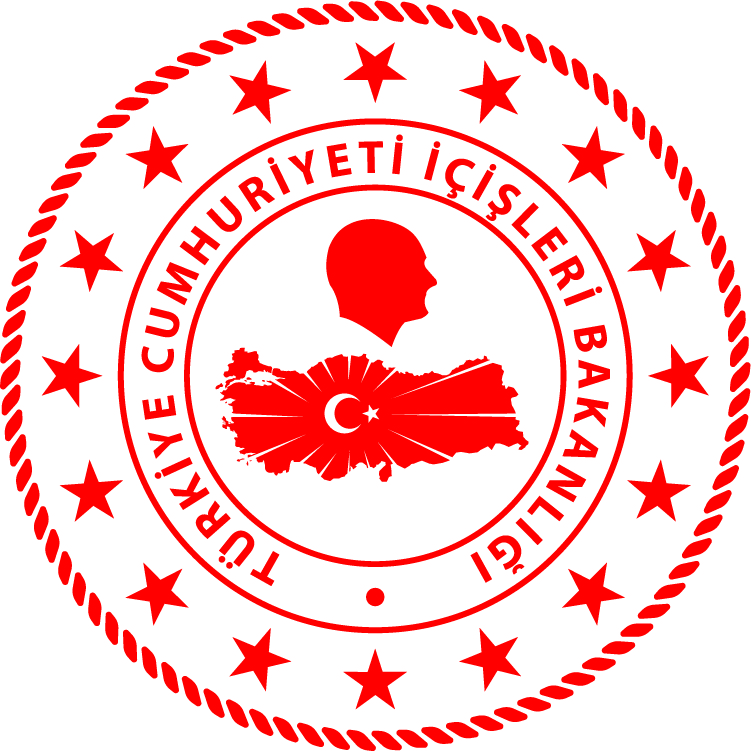 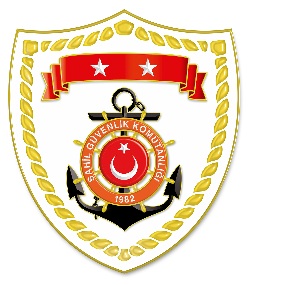 Ege Bölgesi*Paylaşılan veriler deniz yoluyla yapılan düzensiz göç esnasında meydana gelen ve arama kurtarma faaliyetleri icra edilen olaylara ait bilgiler içerdiğinden olayların bitiminde değişiklik gösterebilmektedir. Nihai istatistikî verilere, sona eren ay    verisi olarak www.sg.gov.tr/duzensiz_goc_istatistikleri.html  linkinden ulaşılabilmektedir.*Statistical information given in the table may vary because they consist of data related incidents which were occured and turned into search and rescue operations. The exact numbers at theS.NoTARİHMEVKİ VE SAATDÜZENSİZ GÖÇ VASITASIYAKALANAN TOPLAM DÜZENSİZ GÖÇMEN KAÇAKÇISI/ŞÜPHELİYAKALANANTOPLAM DÜZENSİZ GÖÇMEN/ŞAHIS SAYISIBEYANLARINA GÖRE YAKALANAN
 DÜZENSİZ GÖÇMEN/ŞAHIS UYRUKLARI114 Ocak 2022İZMİR/Çeşme23.40Özel Tekne4 Türkiye17994 Afganistan, 73 Suriye, 6 Pakistan,5 Filistin, 1 İran